TOURNOI U13 USI FOOTBALL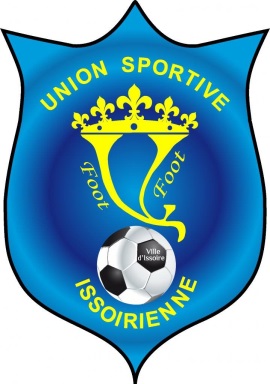 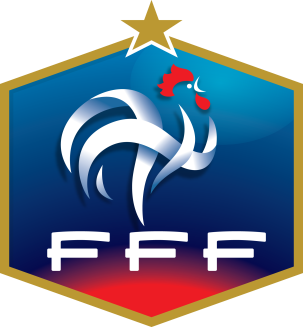 Règlement Article 1 : Le club de l’US ISSOIRE Football organise le samedi 10 juin 2017 son tournoi pour la catégorie U13.Article 2 : Chaque équipe doit avoir des joueurs licenciés à leur fédération respective. Présentation des licences obligatoire dès votre arrivée le samedi matin. L’accueil des équipes sera fera à partir de 9h à la table de marque.Article 3 : Les règles du jeu de la FFF (Foot à 8 pour les U13) seront appliquées lors de la journée.Déroulement du tournoi : - Phase 1 :2 poules de 6 équipes seront constituées. A l’issue des rencontres de poules, un classement sera effectué en raison de :4 points par match gagné.2 points par match nul.1 point par match perdu.En cas d’égalité entre plusieurs équipes, il sera tenu compte :du goal-avérage général ;du nombre de buts marqués ;s’il y a encore égalité : épreuve des tirs au but (3).A l’issue des matchs de poule, le classement donnera l’ordre des rencontres pour les matchs de la Phase 2. - Phase 2 :En cas d’égalité : épreuve des tirs au but (3) puis mort subite Article 4: Durée des rencontres : 1x15 min, 2x10 min pour la finaleArticle 5 : La commission d’organisation du tournoi sera seule compétente en cas de litige. Sa décision sera sans appel.Article 6 : L’arbitrage sera assuré par des jeunes joueurs du club organisateur. Article 7 : Toutes les équipes et tous les joueurs seront récompensés.Article 8 : La commission d’organisation décline toute responsabilité en cas d’accident, d’incident ou de vol qui pourrait se produire sur le site pendant le tournoi.Article 9 : Des possibilités de restauration seront assurés par le club organisateur. Une fiche de commande de plateau repas par équipe sera disponible à la table de marque dès 9h30.POSSIBILITE DE RESTAURATION SUR PLACE